 1.	Check service information for the crankshaft specifications and inspection procedure.	______________________________________________________________________________	______________________________________________________________________________ 2.	Inspect crankshaft for straightness.		OK ________ NOT OK ________ 3.	Check crankshaft journals for damage.	OK ________ NOT OK ________	 4. 	Check the crankshaft keyway for damage.	OK ________ NOT OK ________	 5.	Check the crankshaft thrust flange and sealing surfaces condition. OK ________ NOT OK ________	 6.	Visually check the crankshaft for cracks.	OK ________ NOT OK ________	 7.	Measure crankshaft journals and determine if worn.		Main bearing journals:  ___________________________________________		Rod bearing journals:   ___________________________________________ 8.	Based on the results of the inspection and measurement of the crankshaft, what is the necessary action?	______________________________________________________________________________	______________________________________________________________________________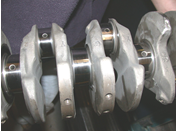 